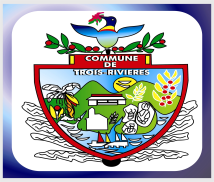 Menus Prévisionnelsdu 04 septembre au 13 octobre 2017SOUS RESERVES DE LA DISPONIBILTE DES DENREESMenus Prévisionnelsdu 16 octobre au 24 novembre 2017SOUS RESERVES DE LA DISPONIBILTE DES DENREESMenus PrévisionnelsDu 27 novembre au 22 décembre 2017SOUS RESERVES DE LA DISPONIBILTE DES DENREESLUNDIMARDIJEUDIVENDREDI04 septembre 2017   BetteraveSteak hachéPurée CrécyFruit05 septembre 2017CarottesPaupiette de dinde sauce créoleHaricot blancYaourt nature07 septembre 2017Salade de  CristophinesRagout de CabriRiz EpinardsFruit/Fromage08 septembre 2017S.  de ConcombrePoissonnette Macédoine a la BéchamelFruit11 septembre 2017TomatesCouscous d’AgneauSemouleFruit/Fromage12 septembre 2017Haricots  VertsPoisson au fourPoêlée champêtre/P.D.T à  l’anglaiseFruit/Fromage14 septembre 2017Cœur de Palmier-dés de gruyèreEmincé de FoiePâte au coulis de tomate Fruit15 septembre 2017Chou blanc râpéCôte de porc / Emincé porcBanane JauneCrème Dessert18 septembre 2017Concombre-SardinesEmincé de dindePrintanière  de légumesPetit suisse19 septembre 2017Salade PDT Bœuf BourguignonGratin de CristophineFruit21 septembre 2017BetteravesBrandade de MorueLentillesFruit/Fromage22 septembre 2017Carottes en SaladeFricassée de Poulet Riz aux LégumesYaourt aromatisé25 septembre 2017TabouléPaupiette de VeauCarottes/Haricots Verts sautéFruit/Fromage26 septembre 2017tomatesBébéléYaourt nature28 septembre 2017Soja-MaïsMorue à l’oignonPurée St-GermainFruit/Fromage29 septembre 2017Salade  de CéleriSauté de Porc courgette-auberginePatate DouceFruit/Fromage02 octobre 2017Laitue/FromageColombo de CabriRiz blancFruit03 octobre 2017Salade de CristophinesGratin de PoissonHaricots RosésFruit05 octobre 2017Salade de ConcombrePoulet chasseurBanane-JauneFlan06 octobre 2017Salade de courgetteCordon BleuPetit Pois CarottesFruit/Fromage09 octobre 2017Macédoine-ThonToulousainePurée de Dorée (giraumon carotte PDT) Fruit/Fromage10 Octobre  2017BetteravesTripes et PoyosFloup au Lait12 Octobre  2017Carottes Dés de gruyèreBrochette de Poisson Brocoli Braisé à la dijonnaiseCrêpe Manioc  Fourré 13 Octobre  2017Duo de ChouFricassée de Lapin Pates au Fromage Fruit16 octobre 2017Friand de fromageEmincé de dindeH. Verts à la Tomate Fruit17 octobre 2017Concombre Ct- Bouillon de Poisson IgnameFruit/Fromage19 octobre 2017Melon en SaladeRoti de porcPoêlée asiatique P.D.TYaourt nature20 octobre2017Pâté de CampagneBœuf salé et Choux créoleDombré RatatouilleFruit/Fromage23 octobre 2017Quiche lorraineSaucisse de VolailleGiraumonadeFruit/Fromage24 octobre 2017Cœur de Palmier/FromageEmincé de Bœuf poivronsFrites au fourFruitTOUSSAINTTOUSSAINT06 novembre 2017Tomates PDTCôte de Porc/Emincé de Porc charcutièreGiraumonadeFruit/Fromage07 novembre  2017Laitue / FromageChili Con CarnéRiz Blanc Fruit09 novembre 2017CarottesEscalopes aux champignonsBrocoli/Chou fleurs à l’étoufféCrêpe Manioc/ Fromage10 novembre 2017Macédoine – œufs durPoisson au FourPurée poyo-CourgettesFruit13 novembre 2017CourgettesSpaghettis BolognaiseEmmental râpéFruit14 novembre  2017Choux râpéS. Strasbourg duxelles Lentilles-CarottesFruit/Fromage16 novembre 2017ConcombrePavé de Marlin meunièrePurée de Patate douceGlace17 novembre 2017Soja - ThonPoulet Basquaise Printanière Fruit/Fromage20 novembre 2017BetteravesSteak hachéMousselineFruit21 novembre 2017TomatesPoulet au fourDauphinois de légumes (bananes jaunes/courgettes)Fruit23 novembre 2017Haricots vert en saladeCassoulet maisonFruit/Fromage24 novembre 2017TabouléPoisson sauce moucladePoêlée champêtreYaourt aromatisé27 novembre 2017Jambon à la russeRoti de veau Coquillette a la tomateFruit/Fromage28 novembre 2017CarottesMorue à l’oignonPurée St Germain Fruit/Fromage30 novembre 2017Pizza au fromageEmince de dinde aux champignonsGratin de cristophine/papayeyaourt1er décembre 2017Salade de concombreHachis Parmentier d’Igname carotteAu  bœufFruit04 décembre 2017Giraumon râpéNuggets de Poisson Ratatouille dés de P. douceFruit/Fromage05 décembre 2017Chou au raisinCouscous de Poulet SemouleFromage blanc sucré07 décembre 2017Cœur de Palmier Dés gruyèreGigot d’agneau rôtiPetit-pois CarottesFruit08 décembre 2017Féroce d’avocat Ct .B . de PoissonIgnameFruit/Fromage11  décembre 2017Tomates Paella au poissonYaourt aromatisés12 décembre 2017CarottesPilons de poulets au fourPurée de BrocoliFruit14 décembre 2017Concombre Blaff de Morue à la tomateMadèreFruit/Fromage15 décembre 2017Haricot Verts en saladeSauté de foie aux champignonsGratin de légumes printanierFruit18 décembre 2017Duo  de chouxCordon BleuHaricot Vert/ Carottes PDTFruit/Fromage19 décembre 2017BetteravesTripes et PoyosFruit/Fromage21 décembre 2017S. cristophinesSteak haché coulis tomatesBanane jauneFruit/fromage22 décembre 2017Laitue Jambon de noël/ FromageRagout de porc localRiz pois de boisBuche pâtissière